 		FEDERATION OF STOKE HILL SCHOOLS 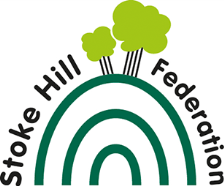 TERM DATES 2019/20INFORMATION FOR PARENTSAutumn Term 2019Pupils return to schoolTuesday September 3rdBreak up for half termFriday October 18thReturn to schoolMonday 28th OctoberLast day of termThursday 19th DecemberSpring term 2020Pupils return to schoolTuesday January 7thBreak up for half termFriday February 14thReturn to schoolMonday February 24thLast day of termFriday March 27thSummer term 2020Return to schoolTuesday April 14thMay dayFriday 8th May - changed nationally due to VE day anniversaryBreak up for half termFriday May 22ndReturn to schoolMonday June 1stLast day of termFriday July 17th